ORDER OF WORSHIP  * Indicates, please stand if able.   Second Sunday in Lent                            March 5, 2023     9 am                                                                                                                                                             Liturgist: Tom EppsWELCOME, PASSING THE PEACE OF CHRIST, & ANNOUNCEMENTS *CALL TO WORSHIP L: Welcome pilgrims on the way to the cross.P: We are learning to follow Jesus.L: When God says, “Go!” without telling us the destination,P: Show us, Christ, how to go forward in faith.L: When re-birth is the impossible way forward,P: Christ, be our midwife as we accept God’s call to be reborn.L: When we find ourselves in the in-between of where we’ve been and where we’re going,P: Christ, meet us on the way and bless us in the going.L: Pilgrims on the way, come let us worship God!P: We come to worship God as we learn to live inside out! Amen*OPENING PRAYER (Psalm 32, Matthew 4)Righteous God, we need your presence in our lives if we are to resist temptation. Send your angels to minister to us when the tempter comes to call. Put not our hearts to the test, but shelter us in your protective love. For you are our God and we are your people. Amen.*OPENING HYMN   		                         Be Thou My Vision                                                   #451CHILDREN’S TIME                                                                                                         Tom Epps                                                                       JOYS AND CONCERNSPRAYER OF CONFESSION (Matthew 4)Lord, we are such stubborn people. We want to know all the answers. We find it hard to place our trust even in your Son. When Jesus proclaims that we can have a new life, we want to know how this is possible. How can we get rid of the old burdens and difficulties and start over again? Wouldn’t it be just like climbing back into the womb to make a fresh start? How we have misunderstood what Jesus has said. New life is possible. We can place our trust in God’s healing care. Forgive us, and help us, gracious Lord. For we ask this in Jesus’ Name. AMEN.WORDS OF ASSURANCE (Psalm 32)New life is given to you. You can place your trust in God and follow God’s way. God is with you. AMEN.PASTORAL PRAYER                                                                                              Pastor ShonTHE LORD’S PRAYER (In Unison)						                  Our Father, who art in heaven, hallowed be thy name. Thy kingdom come, thy will be done on earth as it is in heaven.  Give us this day our daily bread. And forgive us our trespasses, as we forgive those who trespass against us. And lead us not into temptation, but deliver us from evil. For thine is the kingdom, and the power, and the glory, forever.  Amen.INVITATION TO THE OFFERING (2 Peter 1, Matthew 17)Through this invitation to share our gifts, we acknowledge that God has blessed us abundantly, and that we are to be a blessing to the world. In the very act of giving, in every act of bestowing blessings on another, we find that we are blessed yet again. I encourage you now to enter fully into this amazing cycle of blessing.*DOXOLOGY  	               Praise God, from Whom All Blessings Flow                               #95 *OFFERTORY PRAYER                                                                                           Pastor Shon                                                                     SCRIPTURE                                                                                                               Luke 4:1-14                                                                                                                                                                                                                                                                                               Jesus, full of the Holy Spirit, left the Jordan and was led by the Spirit into the wilderness, 2 where for forty days he was tempted by the devil. He ate nothing during those days, and at the end of them he was hungry. 3 The devil said to him, “If you are the Son of God, tell this stone to become bread.” 4 Jesus answered, “It is written: ‘Man shall not live on bread alone.’” 5 The devil led him up to a high place and showed him in an instant all the kingdoms of the world. 6 And he said to him, “I will give you all their authority and splendor; it has been given to me, and I can give it to anyone I want to. 7 If you worship me, it will all be yours.” 8 Jesus answered, “It is written: ‘Worship the Lord your God and serve him only.’” 9 The devil led him to Jerusalem and had him stand on the highest point of the temple. “If you are the Son of God,” he said, “throw yourself down from here. 10 For it is written: “‘He will command his angels concerning you to guard you carefully; 11 they will lift you up in their hands, so that you will not strike your foot against a stone.’” 12 Jesus answered, “It is said: ‘Do not put the Lord your God to the test.’” 13 When the devil had finished all this tempting, he left him until an opportune time. 14 Jesus returned to Galilee in the power of the Spirit, and news about him spread through the whole countryside.HYMN OF PRAISE                      Lord, Who Throughout These Forty Days                            #269  MESSAGE                                    Calling for Life in the World                         Rev. Inwha Shon              INVITATION TO COMMUNION (Genesis 12, Psalm 121, John 3)The God who made heaven and earth has created us in God’s glorious image. Come to God’s banquet table and partake of Godself. Remember the blessings we have received and the blessings we are called to be. Come to be blessed. Come to be fed. Come, for the Spirit is calling, inviting us to be nourished and born anew.HYMN OF PEACE                                        Bless the Lord                                                 #2013COMMUNION                                                                                                                    #12-15*CLOSING HYMN                                 Jesus, Keep Me Near the Cross                                  #301*BENEDICTION                                                                                                Rev. Inwha ShonANNOUNCEMENTS PRAYER FAMILIES: Please pray for people in Turkey and Syria whose lives have been    devastated by two earthquakes this week. Continue to pray for peace in Ukraine.  Also pray for the victims of wars in other parts of the world including Burkina Faso, Cameroon, the Central African Republic (CAR), the Democratic Republic of the Congo, Ethiopia, Mali, Mozambique, Nigeria, Senegal, Somalia, South Sudan and Sudan. Also pray for all immigrants throughout the world as they seek a place of safety. Pray for those who need healing, physically, emotionally, and spiritually.BIBLE STUDY in LENT: “Jesus in the Wild”, Sunday at 10:30 am/Wednesday at 5:45 pm.St. Patrick’s Day CORNED BEEF & CABBAGE Dinner: Prepared and served by United Methodist      Men Friday, March 17, 4-7 pm.  Available for take out or dine in. Great time to introduce friends to our    church family or take a meal.  Cost is TBA.SEWING DAY: Wednesday, 8 from 1-4 pm to try to assemble 1 or 2 quilts to donate for the Sleep in    Heavenly Peace bed build. Donations of fabric and batting will be needed. Please let Charlene know if    you are able to participate in this sewing day. Call 715-896-9055THE UNITED WOMEN IN FAITH: Annual Spring Retreat will be held on Saturday, May 6 at Pine    Lake Camp.  Register by April 21. Cost is $20 ($25 after April 21) and includes lunchTHE UNITED WOMEN IN FAITH: Selling out their napkins and greeting cards. Cards are $.25 each    and napkin packages are $.50 each. These great buys are on a table in the Gathering Area. Questions, see    Carol Hornby.UMCOR (United Methodist Committee on Relief) will be taking a special collection on Sunday, March    19. UMCOR has provided an initial solidarity grant to IBC to provide basic supplies to earthquake    victims.WEDNESDAY CONNECTIONS: A meal will be served by UWF. SCRIP CARDS: When you are thinking of ideas for gift giving or personal use, consider Scrip cards.    Stop at the gathering area on Sundays or call Marcia at 715-284-3346DAYLIGHT SAVINGS ENDS: Sunday, 12th.FELLOWSHIP: will be served by Jone Hoffman. USHER/GREETERS: Carol Anderson & Linda McCulloughTHIS WEEK AT THE CHURCH:           Wed: Prayer Meeting                       10 am        Wednesday Connections         4:45-6 pm                                     Bible Study                  5:45-6:30 pm                       Pre-Con. Class	                  5-6 pm        Youth                                            6-7 pm                       Confirmation Class                7-8 pmBlack River FallsUnited Methodist Church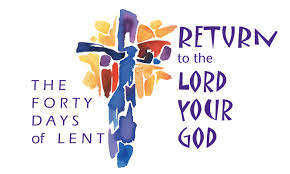 UMC Mission Statement:"To make disciples of Jesus Christ for the transformation of the world.”        PASTOR			  Rev. Inwha Shon	PIANIST			  Matthew Schluntz                                    MUSIC DIRECTOR                Amanda Lang100 North Fourth Street, Black River Falls, WI. 54615                                                Phone:  715-284-4114    Office Hours: Monday-Thursday, 9 am-2 pm	Website: brfumc.org & Black River Falls United Methodist Church Facebookbrfumc at YouTube